                                                  «JULDYZAI-24»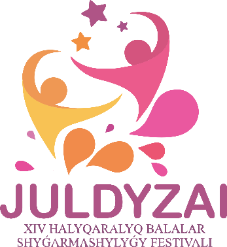 XIX Республикалық балалар шығармашылығы фестиваліконкурсының хаттамасы «JULDYZAI-24» Фестиваль-конкурсына барлығы 6000 аса бала қатысты. Республикалық конкурстық іріктеуге 585 өтінім түсті — бұл еліміздің 20 өңірінен 2 150-ден астам балалар мен жасөспірімдер. «JULDYZAI-24» Республикалық Фестиваль Лауреаттары болып 1,2,3 орын иеленген 218 конкурсанттар атанды. Өтінімдердің көптігіне байланысты қазылар алқасы конкурстық жұмыстарды «вокал», «хореография» және «аспаптық орындау» номинациялары бойынша «ұжымдық» және «соло» деп болып бөлуге, сондай-ақ музыкалық мектептер мен колледждерде оқитын аспапшыларды жеке топқа – «кәсіптік оқыту» деп бөлуге шешім қабылдады.                                                                         «Вокал» номинациясы                                                                 «Хореография» номинациясы«Аспаптық орындау» номинациясы                                                       «Ыммен орындау» номинациясыВокал - соло (10-12 жас)Вокал - соло (10-12 жас)Вокал - соло (10-12 жас)Вокал - соло (10-12 жас)Вокал - соло (10-12 жас)Вокал - соло (10-12 жас)Вокал - соло (10-12 жас)Вокал - соло (10-12 жас)Вокал - соло (10-12 жас)Вокал - соло (10-12 жас)Вокал - соло (10-12 жас)Вокал - соло (10-12 жас)№ТАӘ / ҰжымӨңірҰйым атауыКонкурстық жұмысОрын 1Нуримухаммед СапаргалиулыАтырау облысыӘл-Фараби атындағы Бином мектеп-лицейі «L’italiano» әні1 орын2Шабах БақдәулетБҚОҚадыр Мырза Әлі атындағы №47 жалпы білім беру мектебі«Қазақ елі- Отаным!» әні2 орын3Еділбай АлиханАлматы«№2 арнайы -мектеп интернат»«Бақытты балалық шақ» әні2 орын4Сайлау МерейАстанаҒ.Орманов ат. №7 мектеп-гимназия«Қазағымның дастүрлері ай!» әні2 орын5Мади КәусарМаңғыстау облысы№12 жалпы орта мектеп«Жан гүлім» әні3 орын6Кайдарова АйаруШҚО№8 арнайы мектеп-интернат«Егеменді ел Қазақстан» әні3 орын7Бақытұлы ОралханТүркестан облысыППКК КММ Мактаральского района«Атамекен» әні3 орынВокал номинациясы - ұжым (10-12 жас)Вокал номинациясы - ұжым (10-12 жас)Вокал номинациясы - ұжым (10-12 жас)Вокал номинациясы - ұжым (10-12 жас)Вокал номинациясы - ұжым (10-12 жас)Вокал номинациясы - ұжым (10-12 жас)Вокал номинациясы - ұжым (10-12 жас)Вокал номинациясы - ұжым (10-12 жас)Вокал номинациясы - ұжым (10-12 жас)Вокал номинациясы - ұжым (10-12 жас)Вокал номинациясы - ұжым (10-12 жас)Вокал номинациясы - ұжым (10-12 жас)№ТАӘ / ҰжымӨңірҰйым атауыКонкурстық жұмысОрын 1Вокальная группа "Непоседы"Абай облысы№3 арнайы мектеп-интернат«Танцуй со мной» әні1 орын2дуэт "Самғау" ШымкентКөру қабілеті бұзылған балаларға арналған «Үміт» мектеп-интернаты«Ана мен бала» әні2 орын3Вокальный ансамбльАлматы№4 арнайы мектеп-интернатК. Брюннің әні «Париж тангосы»3 орынВокал-соло (13-16 жас)Вокал-соло (13-16 жас)Вокал-соло (13-16 жас)Вокал-соло (13-16 жас)Вокал-соло (13-16 жас)Вокал-соло (13-16 жас)Вокал-соло (13-16 жас)Вокал-соло (13-16 жас)Вокал-соло (13-16 жас)Вокал-соло (13-16 жас)Вокал-соло (13-16 жас)Вокал-соло (13-16 жас)№ТАӘ / ҰжымӨңірҰйым атауыКонкурстық жұмысОрын 1Жантөре МөлдірАстана№10 мектеп-гимназия«Vivo Per Lei» әні1 орын2Свиридова АлександраҚостанай облысыРудный қаласының ерекше білім беру қажеттіліктері бар балаларды қолдау орталығы «Не бойся» әні2 орын3Ермахан ЛизаҚызылорда облысы №5 нашар көретін балаларға арналған арнайы мектеп-интернат«Қазағым-ай» әні2 орын4Надир МухаммедАлматы №4 мектеп-интернат«Ұмытылмас» әні2 орын5Дуйшанбе СымбатСҚО «Арман» ПБӘҚКО (Петропавл балаларға әлеуметтік қызмет көрсету орталығы)«Летний блюз» әні3 орын6Сағынғали ШыңғысханБҚООсновная средняя школа Қызылжар«Жақсы адамдарым» әні3 орын7Сымағұлұлы ДаулетАбайская область №3 арнайы мектеп - интернаты"Уақыт"әні3 местоХореография - соло (10-12 жас)Хореография - соло (10-12 жас)Хореография - соло (10-12 жас)Хореография - соло (10-12 жас)Хореография - соло (10-12 жас)Хореография - соло (10-12 жас)Хореография - соло (10-12 жас)Хореография - соло (10-12 жас)Хореография - соло (10-12 жас)Хореография - соло (10-12 жас)Хореография - соло (10-12 жас)Хореография - соло (10-12 жас)№ТАӘ / ҰжымӨңірҰйым атауыКонкурстық жұмысОрын 1Амангелді ІнжуАлматы облысы №2 ППТК (Психологиялық-педагогикалық түзету кабинеті)«Аққу» биі1 орын2Шатохина МиленаАқмола облысы Атбасар  қаласының №8 ППТК (Психологиялық-педагогикалық түзету кабинеті)«Заманауи» би2 орын3Махамбетова ЖансұлуҚызылорда облысыҚармақшы ауданы, № 269 Жалпы білім беру мектебі«Үнді» биі3 орынХореография - ұжым (10-12 жас)Хореография - ұжым (10-12 жас)Хореография - ұжым (10-12 жас)Хореография - ұжым (10-12 жас)Хореография - ұжым (10-12 жас)Хореография - ұжым (10-12 жас)Хореография - ұжым (10-12 жас)Хореография - ұжым (10-12 жас)Хореография - ұжым (10-12 жас)Хореография - ұжым (10-12 жас)Хореография - ұжым (10-12 жас)Хореография - ұжым (10-12 жас)№ТАӘ / ҰжымӨңірҰйым атауыКонкурстық жұмысОрын 1Жан KidsАлматы№9 арнайы мектеп-интернат«Ертегі» би композициясы1 орын2хореографический дуэтАбай облысыЕрекше білім беру қажеттіліктері бар балаларды қолдау орталығы«Пеппи длинный чулок» биі2 орын3Студия "Аққу"Абай облысы ОА ББ «№ 4 арнайы мектеп-интернаты» КММ«Қара жорға» биі3 орынХореография - соло (13-16  жас )Хореография - соло (13-16  жас )Хореография - соло (13-16  жас )Хореография - соло (13-16  жас )Хореография - соло (13-16  жас )Хореография - соло (13-16  жас )Хореография - соло (13-16  жас )Хореография - соло (13-16  жас )Хореография - соло (13-16  жас )Хореография - соло (13-16  жас )Хореография - соло (13-16  жас )Хореография - соло (13-16  жас )№ТАӘ / ҰжымӨңірҰйым атауыКонкурстық жұмысОрын 1Олизкова ИринаСҚО«Соколов арнайы мектеп-интернаты» КММ«Тұмарым» биі1 орын2Беляев ФёдорАқмола  облысыКөкшетау қаласы №14 жалпы білім беру мектебі«Лезгинка»  биі2 орын3Балыкбаева ДильназҰлытау  облысы№ 27  жалпы білім беру мектебі«Money Money»  үнді биі3 орын   Хореография - ұжым (13-16 жас)   Хореография - ұжым (13-16 жас)   Хореография - ұжым (13-16 жас)   Хореография - ұжым (13-16 жас)   Хореография - ұжым (13-16 жас)   Хореография - ұжым (13-16 жас)   Хореография - ұжым (13-16 жас)   Хореография - ұжым (13-16 жас)   Хореография - ұжым (13-16 жас)   Хореография - ұжым (13-16 жас)   Хореография - ұжым (13-16 жас)   Хореография - ұжым (13-16 жас)№ТАӘ / ҰжымӨңірҰйым атауыКонкурстық жұмысОрын 1Девятая планетаАлматы№9 арнайы мектеп-интернат«Уақыт машинасы» биі1 орын2Ансамбль современного и народного танца "Пульс"СҚО«Балабақша-мектеп-интернат» арнайы кешені«Ақ пен қара» биі2 орын3Группа "Dance is life"Қарағанды облысы№2 арнайы мектеп-интернат«Akkuym» биі2 орын4Танцевальный ансамбль «Nur-Nas»БҚОКөру қабілеті бұзылған балаларға арналған облыстық арнайы мектеп-интернат«Үкілі өрнек»  биі2 орын5Группа "Алтын"Алматы№1 арнайы мектеп-интернатКәріс биі3 орын6Группа "Юность"Қостанай облысыЕрекше білім беру қажеттіліктері бар балаларға арналған «Балабақша-мектеп-интернат» арнайы кешені  «Тайланд» биі3 орын7Театра танца «Silence»Астана Қазақ саңыраулар қоғамының Астана филиалы«Көзімнің қарасы» биі3 орынАспаптық орындау - жалпы (10-12 жас)Аспаптық орындау - жалпы (10-12 жас)Аспаптық орындау - жалпы (10-12 жас)Аспаптық орындау - жалпы (10-12 жас)Аспаптық орындау - жалпы (10-12 жас)Аспаптық орындау - жалпы (10-12 жас)Аспаптық орындау - жалпы (10-12 жас)Аспаптық орындау - жалпы (10-12 жас)Аспаптық орындау - жалпы (10-12 жас)Аспаптық орындау - жалпы (10-12 жас)Аспаптық орындау - жалпы (10-12 жас)Аспаптық орындау - жалпы (10-12 жас)№ТАӘ / ҰжымӨңірҰйым атауыКонкурстық жұмысОрын 1Фольклорный ансамбльҚарағанды облысыКөру қабілеті бұзылған балаларға арналған №1 арнайы мектеп-интернатНұрғиса Тілендиев «Әлқиса»1 орын2Аубакиров АрнурАстанаNEURO-MUSIC музыкалық терапия орталығыПрелюдия С - dur ХТК (И.С.БАХ)2 орын3Молдағали АзизҚызылорда облысы№179 жалпы білім беру мектебі«Сәулем ай» әні3 орын4Серік ЗаңғарБҚОБ. Қаратаев атындағы жалпы білім беру мектебіКүй -Домбыра3 орынАспаптық орындау - ұжым (13-16 жас)Аспаптық орындау - ұжым (13-16 жас)Аспаптық орындау - ұжым (13-16 жас)Аспаптық орындау - ұжым (13-16 жас)Аспаптық орындау - ұжым (13-16 жас)Аспаптық орындау - ұжым (13-16 жас)Аспаптық орындау - ұжым (13-16 жас)Аспаптық орындау - ұжым (13-16 жас)Аспаптық орындау - ұжым (13-16 жас)Аспаптық орындау - ұжым (13-16 жас)Аспаптық орындау - ұжым (13-16 жас)Аспаптық орындау - ұжым (13-16 жас)№ТАӘ / ҰжымӨңірҰйым атауыКонкурстық жұмысОрын 1Фольклорный ансамбль "Сұлу саз"Абайская область№3 арнайы мектеп-интернат«Балбырауын» күйі1 орын2Ансамбль "Арт ложки"Ақмола облысы«Ақкөл ауданы, Урюпинка ауылы «Балабақша-мектеп-интернат» арнайы кешені»Түрік маршы2 орын3Ансамбль барабанщиков «Самрұқ»Астана№65 мектеп-гимназиясы, арнайы сыныптарМарш3 орын4Ансамбль скрипачейАлматы№4 арнайы мектеп-интернат«Ректайм балмұздағы»3 орынАспаптық орындау - соло (13-16 жас)Аспаптық орындау - соло (13-16 жас)Аспаптық орындау - соло (13-16 жас)Аспаптық орындау - соло (13-16 жас)Аспаптық орындау - соло (13-16 жас)Аспаптық орындау - соло (13-16 жас)Аспаптық орындау - соло (13-16 жас)Аспаптық орындау - соло (13-16 жас)Аспаптық орындау - соло (13-16 жас)Аспаптық орындау - соло (13-16 жас)Аспаптық орындау - соло (13-16 жас)Аспаптық орындау - соло (13-16 жас)№ТАӘ / ҰжымӨңірҰйым атауыКонкурстық жұмысОрын 1Жиенбаев Жансерік НұрлыбекұлыШымкентКөру қабілеті бұзылған балаларға арналған «Үміт» мектеп-интернаты«Ерке сылқым» күйі1 орын2Тілекқызы КәусарАбай облысы№3 арнайы мектеп-интернатХалық әні «Япурай»2 орын3Тәни Нұрдәулет ҚанатұлыҚызылорда облысы№177 орта мектеп«Ертұран» күйі3 орын4Жақсыбеков Алишер СапарбеқұлыАстана«Жансая» әлеуметтік қызмет көрсету орталығыДунай толқындары3 орынАспаптық орындау - кәсіптік білім беруАспаптық орындау - кәсіптік білім беруАспаптық орындау - кәсіптік білім беруАспаптық орындау - кәсіптік білім беруАспаптық орындау - кәсіптік білім беруАспаптық орындау - кәсіптік білім беруАспаптық орындау - кәсіптік білім беруАспаптық орындау - кәсіптік білім беруАспаптық орындау - кәсіптік білім беруАспаптық орындау - кәсіптік білім беруАспаптық орындау - кәсіптік білім беруАспаптық орындау - кәсіптік білім беру№ТАӘ / ҰжымӨңірҰйым атауыКонкурстық жұмысОрын 1Мустафин АблайАстана№ 10 мектеп-гимназиясы, № 2 музыка мектебіБах «Двухголосная инвенция»1 орын2Изтелеуов Инсар ТемиргалиевичАстана№ 10 мектеп-гимназияDrum caver Beggin2 орын3Мукажанова Анель АдилбековнаАстана№2 өнер мектебі                                           Б.Бекмұханбетова «Ортеке»3 орынЫммен орындау (10-12 жас)Ыммен орындау (10-12 жас)Ыммен орындау (10-12 жас)Ыммен орындау (10-12 жас)Ыммен орындау (10-12 жас)Ыммен орындау (10-12 жас)Ыммен орындау (10-12 жас)Ыммен орындау (10-12 жас)Ыммен орындау (10-12 жас)Ыммен орындау (10-12 жас)Ыммен орындау (10-12 жас)Ыммен орындау (10-12 жас)№ТАӘ / ҰжымӨңірҰйым атауыКонкурстық жұмысОрын 1Коллектив жестового пения "Стиль"Қарағанды облысыҚарағанды қаласының № 3 арнайы мектеп-интернаты«Жұлдызды сәт»1 орын2Жалын тобыЖетісу облысы№1 «Балабақша-мектеп-интернат» облыстық арнайы кешеніАтамекен2 орын3Поющие рукиПавлодар облысы№1 «Балабақша-мектеп-интернат» облыстық арнайы кешені«Туған жер»3 орынЫммен орындау (13-16 жас)Ыммен орындау (13-16 жас)Ыммен орындау (13-16 жас)Ыммен орындау (13-16 жас)Ыммен орындау (13-16 жас)Ыммен орындау (13-16 жас)Ыммен орындау (13-16 жас)Ыммен орындау (13-16 жас)Ыммен орындау (13-16 жас)Ыммен орындау (13-16 жас)Ыммен орындау (13-16 жас)Ыммен орындау (13-16 жас)№ТАӘ / ҰжымӨңірҰйым атауыКонкурстық жұмысОрын 1Группа «Іңкәр» Қызылорда облысы№ 6 арнайы түзету мектеп-интернатыМенің Отаным әні1 орын2"Говорящие руки"Алматы№1 арнайы мектеп-интернат«Снится сон» ыммен орындау2 орын3Муратова АлинаАқтөбе облысы Арнайы түзету мектеп-интернат -колледжЛюбовь уставших лебедей3 орын